NařízeníJihomoravského krajeze dne 20.4.2022o zřízení přírodní památky Slanisko Novosedly a jejího ochranného pásmaRada Jihomoravského kraje vydává podle § 77a odst. 2, § 36 odst. 1, § 37 odst. 1 a § 44 odst. 3 zákona č. 114/1992 Sb., o ochraně přírody a krajiny, ve znění pozdějších předpisů a v souladu s § 7 a § 59 odst. 1 písm. k) zákona č. 129/2000 Sb., o krajích (krajské zřízení), ve znění pozdějších předpisů, toto nařízení:Čl. 1Předmět úpravy a ochranyZřizuje se přírodní památka Slanisko Novosedly (dále jen „přírodní památka“) a její ochranné pásmo.Předmětem ochrany přírodní památky jsou vnitrozemské slané louky s výskytem bahenky šášinovité (Heleochloa schoenoides), merlíku slanomilného (Chenopodium chenopodioides), tesaříka (Megopis scabricornis), slíďáka slaništního (Pardosa maisa) a dalších významných a vzácných druhů rostlin a živočichů včetně zvláště chráněných.Čl. 2Vymezení přírodní památkyPřírodní památka se nachází na území Jihomoravského kraje, v okrese Břeclav, v katastrálním území Novosedly na Moravě. Hranice přírodní památky se stanoví uzavřeným geometrickým obrazcem s přímými stranami, jehož vrcholy jsou určeny souřadnicemi jednotné trigonometrické sítě katastrální1). Seznam souřadnic vrcholů geometrického obrazce tak, jak jdou v obrazci za sebou, je uveden v příloze č. 1 k tomuto nařízení. Grafické znázornění území přírodní památky je obsaženo v příloze č. 3 k tomuto nařízení.Čl. 3Bližší ochranné podmínkyJen s předchozím souhlasem příslušné-ho orgánu ochrany přírody lze na území přírodní památky:měnit druhy pozemků nebo způsob jejich využití;provádět terénní úpravy, narušování půdní vrstvy a zasahování do vegetačního krytu;využívat povrchové i podzemní vodní zdroje, měnit stávající vodní režim;zřizovat myslivecká zařízení, přikrmovat zvěř, používat otrávené návnady;používat biocidy a chemické přípravky;vjíždět motorovými vozidly, vyjma zajišťování činností ve veřejném zájmu při ochraně zdraví, osob či majetku nebo užívání nemovitostí v přírodní památce jejich vlastníky;povolovat a umisťovat stavby.Předchozí souhlas orgánu ochrany přírody se nevztahuje na činnosti a zásahy prováděné v zájmu udržení nebo zlepšení dochovaného stavu přírodního prostředí a předmětu ochrany.Čl. 4Vymezení ochranného pásmaOchranné pásmo přírodní památky se nachází na území Jihomoravského kraje, v okrese Břeclav, v katastrálním území Novosedly na Moravě. Hranice ochranného pásma přírodní památky se stanoví uzavřeným geometrickým obrazcem s přímými stranami, jehož vrcholy jsou určeny souřadnicemi jednotné trigonometrické sítě katastrální1). Seznam souřadnic vrcholů geometrického obrazce tak, jak jdou v obrazci za sebou, je uveden v příloze č. 2 k tomuto nařízení. Grafické znázornění území ochranného pásma přírodní památky je obsaženo v příloze č. 3 k tomuto nařízení.Čl. 5Zrušovací ustanoveníZrušuje se vyhláška Okresního úřadu v Břeclavi ze dne 24. května 1993 o zřízení přírodní rezervace Slanisko Novosedly a jejího ochranného pásma, účinná od 10. června 1993.Čl. 6Závěrečná ustanoveníToto nařízení nabývá účinnosti dne 1. června 2022.Toto nařízení bylo schváleno usnesením Rady Jihomoravského kraje č. 3775/22/R61 dne 20.4.2022.Mgr. Jan Grolich, v.r.hejtman Lukáš Dubec, v.r.náměstek hejtmanaPříloha č. 1 k nařízení Jihomoravského krajeSeznam souřadnic jednotné trigonometrické sítě katastrální jednotlivých vrcholů geometrického obrazce, kterými jsou stanoveny hranice přírodní památky Slanisko NovosedlyPříloha č. 2 k nařízení Jihomoravského krajeSeznam souřadnic jednotné trigonometrické sítě katastrální jednotlivých vrcholů geometrického obrazce, kterými jsou stanoveny hranice ochranného pásma přírodní památky Slanisko NovosedlyPříloha č. 3 k nařízení Jihomoravského kraje Grafické znázornění hranic přírodní památky Slanisko Novosedly a jejího ochranného pásma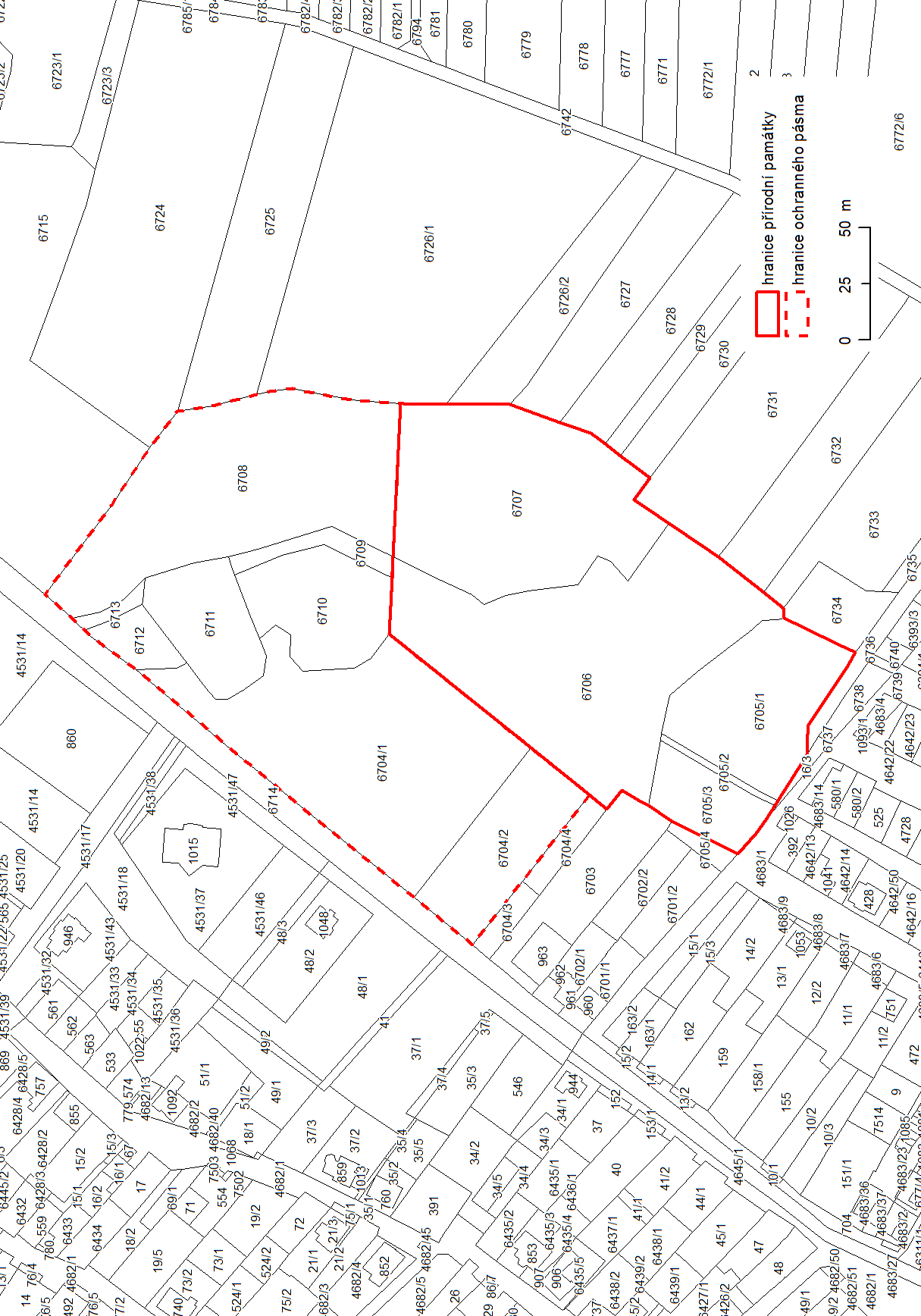 Geometrický obrazec 1 – hranice přírodní památky Slanisko NovosedlyGeometrický obrazec 1 – hranice přírodní památky Slanisko NovosedlyGeometrický obrazec 1 – hranice přírodní památky Slanisko NovosedlyGeometrický obrazec 1 – hranice přírodní památky Slanisko Novosedlyčíslo boduY (m)X (m)pořadí bodu v obrazci046004850274610551,771199183,791046004850264610545,511199175,992046004850213610524,501199149,813046004910588610473,761199086,594046004850406610448,651199087,845046004910589610444,661199088,046046004910590610441,281199088,217046004850407610439,171199088,318046004850173610370,851199091,719046004850401610370,971199111,7610046004850204610371,151199140,4411046004850243610379,131199162,7512046004850265610384,041199176,4913046004850270610388,781199182,8614046004850280610393,921199189,7815046004850290610403,771199203,0316046004850286610413,861199195,7517046004850292610424,281199211,3418046004850297610439,121199233,5619046004850309610455,111199253,6820046004850317610462,031199262,4021046004850318610466,371199263,0522046004850337610478,741199287,9323046004850342610481,891199294,7024046004850339610487,851199291,3025046004850327610514,241199273,6826046004850325610518,361199273,2727046004850326610527,131199273,3828046004850313610548,201199260,2429046004850311610550,291199258,9330046004170083610556,701199254,9431046004170085610562,761199250,3832046004850302610571,841199242,1533046004850294610557,131199212,9134046004850289610550,211199202,1335046004850288610548,351199198,7736046004850282610543,331199190,5137046004850274610551,771199183,791Geometrický obrazec 2 – hranice ochranného pásma přírodní památky Slanisko NovosedlyGeometrický obrazec 2 – hranice ochranného pásma přírodní památky Slanisko NovosedlyGeometrický obrazec 2 – hranice ochranného pásma přírodní památky Slanisko NovosedlyGeometrický obrazec 2 – hranice ochranného pásma přírodní památky Slanisko Novosedlyčíslo boduY (m)X (m)pořadí bodu v obrazci046004850264610545,511199175,991046004850208610583,871199145,932046004850193610612,391199123,593046004850180610597,851199105,644046004850175610591,271199097,505046004850172610581,781199085,776046004850153610555,001199052,217046004850124610525,051199015,838046004850099610500,551198986,759046004850089610489,521198973,4210046004850075610474,481198953,0611046004850073610472,091198950,4712046004850071610469,521198947,6913046004850068610467,761198945,9114046004850067610466,491198944,7915046004850060610455,921198932,6316046004850086610416,051198962,4817046004850097610390,351198979,4018046004850103610374,001198991,9619046004850113610371,751199008,0320046004850125610369,381199016,3121046004850131610366,731199027,2622046004850139610365,311199033,1323046004850148610364,021199043,1224046004850156610367,101199058,3925046004850166610369,411199072,2626046004850173610370,851199091,7127046004850264610545,511199175,991